Crossroads International Church Singapore	Dr. Rick Griffith23 July 2017	Message 12 of 12NLT	50 MinutesBe GenuineBook of MalachiTopic:	HypocrisySubject:	How can you be genuine? How can you avoid being a hypocrite?Complement:	Stop making excuses and consider your future.Purpose:	The listeners will Attribute:	We worship the God of AuthenticityIntroductionInterest: [Hypocrisy is rampant and despised.]It’s great to see you here at church today. But why have others not joined us? Ask why a person doesn’t go to church, and you’ll soon get the response: “The church is just full of hypocrites.”As one person says, “If you don’t walk the talk, it’s probably best not to talk the talk.”In a sense, that is admirable. Hypocrisy is claiming to have moral standards to which one’s actions do not conform. We should be authentic, right?What is hypocrisy?“HYPOCRISY, HYPOCRITE. In the context of Gr. Drama the term hypocrite was applied to an actor on the theater stage. Since an actor pretends to be someone other than himself, hypocrites was applied metaphorically to a person who ‘acts a part’ in real life, pretending to be better than he actually is, one who simulates goodness. In secular Gr. Literature, therefore, hypocrites may be either neutral or undesirable. In the NT, however, it is always undesirable, signifying one who works a deception by feigned piety.” In Matthew 23, Jesus used the term "hypocrite" to refer to the religious leaders of his day who looked fine on the outside, but had evil intent inside.The Wycliffe Bible Dictionary concludes, "The meaning of the words, 'hypocrite' and 'hypocrisy,' as used in the Bible by our Lord Jesus Christ (primarily directed toward the "religious" leaders of the day) implies more than a 'simple pretense' or 'acting out as a stage-player.' It embodies... a determined effort to enforce a standard of conduct upon others, which conduct the enforcer knowingly and deliberately refuses to apply to himself—hence, action born of full knowledge and evil intent” (ibid.).”Need: Are you a hypocrite?The nature of deception is that the person who is deceived doesn’t know it. Hypocrisy is being deceived that you aren’t as pure on the inside as you appear on the outside.God sees us clearly, though. He wants us to live without masks or self-deception.Subject: How can you be genuine? How can you avoid being a hypocrite?Background: The Jews of Malachi’s day said one thing and did another.These Jews were three generations removed from the pioneers who braved the long trek from Babylon to the devastated land of Israel to rebuild the ancient temple amidst much opposition.By now the temple system had been operating for a century—that's long enough for tradition to trump hearts.As a result, these Jews had grown cold towards God and religiosity had replaced repentance.Occasion: After living in the land again for over a century, the people certainly knew they were experiencing anything but the messianic age.  The temple and houses had been rebuilt, but Persia still has political domination over the people (1:8).  Harvests are poor and locusts have eaten what was left (3:11), little respect for the Law exists among the people and even the priests (1:6-14), intermarriage and divorce is commonplace (2:10-16), and the loss of heart is evident in either the people's tears (2:13) or skepticism (1:2; 2:17; 3:1, 10).  Malachi therefore writes in an attempt to alleviate this sense of hopelessness among the people that the kingdom would not be restored to Israel.Preview: We will see two ways to avoid hypocrisy—two ways to be genuine.Text: The whole book of Malachi gives this double-pronged strategy to defeat hypocrisy(So how can you be genuine? What is the first way to avoid being a hypocrite?)I.	Stop making excuses.[Quit finding reasons you cannot obey the LORD.]Curb hypocrisy by replacing excuses with obedience (Chs. 1–3).Appreciate: Israel questions God's love, so he affirms that he chose Israel over its neighbor Edom so they would stop rebelling against his love (1:1-5).Honor: Israel questions despising God, so he shows that the priests offer unacceptable Levitical offerings to encourage the nation to honor God (1:6–2:9).Bond: Israel questions why God rejects its offerings, so God says they divorce Jews to marry pagans rather than be faithful in their present marriage covenant (2:10-16).Wait: Israel questions God's justice, so God promises to send the Messiah to justly judge them (2:17–3:7a).Repent: Israel asks how it can repent, so God says to quit robbing Him so the people might ponder how they might be cheating God (3:7b-8a).Give: Israel questions how it robs God, so he says they have withheld his tithes to encourage giving again so that God could bless them (3:8b-12).Respect: Israel doubts it blasphemes God, so he shows they give only to get and promises security to the obedient to set the righteous apart from the wicked (3:13-18).Which of these excuses do you need to replace with obedience?(So how can you be genuine? Besides giving excuses, how else can you avoid being a hypocrite?)II.	Consider your future. [Live in light of both judgment and reward.]Fear God by realizing that the future day of the LORD (Tribulation and Millennium) will exclude the wicked but heal the righteous (4:1-3).Obey God’s Law (Mosaic Law for them, Christ’s law for us) since you will be judged in the day of the LORD (4:4).Expect an "Elijah" (first John the Baptist, then Rev 2 witness) to precede the day of the LORD to help Israel repent that they may escape the judgment (4:5-6).(How can you be genuine? How can you avoid being a hypocrite?)ConclusionStop making excuses and consider your future (Main Idea).So how can you curb hypocrisy (Main Points restated)?Quit finding reasons that you cannot obey the LORD (Mal 1–3).Live in light of both judgment and reward (Mal 4)What’s your excuse?PrayerPreliminary QuestionsVerses	QuestionsContext:	What did the author record just prior to this passage?Haggai and Zechariah spoke for God in 520 BC but we have made our way now to 425 BC.By the time we get to Malachi, the postexilic Jews hadn’t heard from a prophet of the LORD for nearly 100 years.So what would God say now?Purpose:	Why is this passage in the Bible?The nature of deception is that the person who is deceived doesn’t know it. Hypocrisy is being deceived that you aren’t as pure on the inside as you appear on the outside.God sees us clearly, though. He wants us to live without masks or self-deception.Background:	What historical context helps us understand this passage?These Jews were three generations removed from the pioneers who braved the long trek from Babylon to the devastated land of Israel to rebuild the ancient temple amidst much opposition.By now the temple system had been operating for a century—that's long enough for tradition to trump hearts.As a result, these Jews had grown cold towards God and religiosity had replaced repentance.Occasion: After living in the land again for over a century, the people certainly knew they were experiencing anything but the messianic age.  The temple and houses had been rebuilt, but Persia still has political domination over the people (1:8).  Harvests are poor and locusts have eaten what was left (3:11), little respect for the Law exists among the people and even the priests (1:6-14), intermarriage and divorce is commonplace (2:10-16), and the loss of heart is evident in either the people's tears (2:13) or skepticism (1:2; 2:17; 3:1, 10).  Malachi therefore writes in an attempt to alleviate this sense of hopelessness among the people that the kingdom would not be restored to Israel.QuestionsIs Malachi mentioned anywhere else in Scripture (1:1)?Is God’s election of Israel over Edom fair (1:2b-5)?Is the NLT correct to say that Gentiles offered up pure sacrifices (1:11)?Tentative Subject/Complement StatementsHypocrites make excuses.Possible Illustrationshttp://www.bibleone.net/print_es3.html“There are two Greek words used to translate the word “hypocrite” or a form of it in the New Testament.hupokrisis (Strong--5272), an actor under an assumed character (stage-actor) or dissembler (Webster--to conceal under a false appearance; disguise; to pretend).hupokrites (Strong--5273), acting under a feigned part; deceit.The following is taken from Wycliffe Bible Dictionary (Editors--Charles F. Pfeiffer, Howard Vos, John Rea), and is a contribution by J. Harold Greenlee, Th.D., Missionary, OMS International and Allan R. Killen, Th.D., Professor of Contemporary Theology, Reformed. Theological Seminary, Jackson, Miss.“HYPOCRISY, HYPOCRITE. In the context of Gr. Drama the term hypocrite was applied to an actor on the theater stage. Since an actor pretends to be someone other than himself, hypocrites was applied metaphorically to a person who “acts a part” in real life, pretending to be better than he actually is, one who simulates goodness. In secular Gr. Literature, therefore, hypocrites may be either neutral or undesirable. In the NT, however, it is always undesirable, signifying one who works a deception by feigned piety.” “This concept of pretended goodness was foreign to OT thought. The Heb. Root h-n-p, translated “hypocrisy” or “hypocrite” in the KJV, was translated in the LXX [Septuagint--Greek translation of the Old Testament] by anomos, “lawless,” “criminal,” or “godless,” parallel to poneros, “an evil doer” (Isa 9:17); and by asebes, “godless,” “irreverent” (Isa 33:14). 

In the book of Job it is clear that the hanep is one radically opposed to God, one who forgets God (Job 8:13; 15:34-35; 20:5; 27:8). The verb hanep means to pollute or corrupt (cf. Num 35:33; Ps 106:38; Isa 24:5; Jer 3:1). Theodotion’s translation of Job, later incorporated into the LXX, rendered Heb. hanep as hypocrites in two verses (Job 34:30; 36:13). Thus it seems that Greek-speaking Jews were employing hypokrisis in another sense in addition to its metaphorical meaning of feigning to be what one is not. 

This background in the OT indicates the broader sense in which the term is used in our Lord’s ministry. “Hypocrite” occurs 18 times and “hypocrisy” twice in the words of Jesus. He warned His disciples of “the leaven of the Pharisees, which is hypocrisy” (Lk 12:1). He diagnosed them as appearing righteous to men, but being full of hypocrisy and iniquity within (Mt 23:28). That He accused the Pharisees of more than mere pretending is suggested by the parallels to the reading “their hypocrisy” in Mk 12:15. In Mt 22:18 it is “their wickedness” or malice, and in Lk 20:23 it is “their craftiness.” Only in Lk 20:20 does the verb hypokrino retain the original Gr. meaning of pretending: the scribes and chief priests, attempting to arrest Jesus, sent spies “who pretended to be sincere” (RSV). 

Outside the Gospels hypokrisis occurs three times. Paul rebuked Peter for “dissimulation,” his deliberate inconsistency of first eating with Gentile converts at Antioch and then, fearing the circumcision party, refusing to associate with them further (Gal 2:13, verb and noun)--and this following God’s vision to Peter prior to his visiting Cornelius (Acts 10). Paul reveals that in the last times there will be those who follow evil spirits and doctrines of demons and speak lies in hypocrisy (1Tim 4:1-2). The Christian himself is warned to get rid of all hypocrisy in his life (1 Pet 2:1). 

There are six occurrences in the NT of the verbal adjective anupokritos, “without hypocrisy” (Jas 3:17; also Rom 12:9, “without dissimulation”; and 2 Cor 6:6; 1 Tim 1:5; 2 Tim 1:5; 1 Pet 1:22, “unfeigned”).

The uses of various forms of the word, “hypocrite,” in the New Testament follow. 



The uses of “without hypocrisy” are already covered in the Wycliffe quote above. 

CONCLUSION 

The meaning of the words, “hypocrite” and “hypocrisy,” as used in the Bible by our Lord Jesus Christ (primarily directed toward the “religious” leaders of the day) implies more than a “simple pretense” or “acting out as a stage-player.” It embodies a purposeful intent, which stems from a deep-seated core of evil. More than this, it suggests a determined effort to enforce a standard of conduct upon others, which conduct the enforcer knowingly and deliberately refuses to apply to himself—hence, action born of full knowledge and evil intent. It is not merely the failure to live up to a holy standard—a condition applicable to every believer on any given day. It is the condition of a person who is controlled by the sin nature to the end-desire of having power over other human beings by imposing on them a set of rules, which he himself intentionally disregards. It is a condition applicable to either an unbeliever or a believer, i.e., a believer who is outside God’s will and under the influence of the sin nature.Possible ApplicationsPharisees Old Testament Survey NotesMalachiKey Word:	HypocritesKey Verse:	“You have wearied the LORD with your words.  ‘How have we wearied him?’ you ask.  By saying, ‘All who do evil are good in the eyes of the LORD, and he is pleased with them’ or ‘Where is the God of justice?’  ‘See, I will send my messenger, who will prepare the way before me.  Then suddenly the LORD you are seeking will come to his temple; the messenger of the covenant, whom you desire, will come,’ says the LORD Almighty” (Malachi 2:17–3:1).Summary Statement:The LORD rebukes the hypocrisy of postexilic Jews by answering their defensive questions so they will prepare for the coming judgment and blessing by leaving their sin and returning to Him.Application:Fear God by repenting of superficial religion so you won’t get disciplined.MalachiIntroductionI.   Title: The name Malachi (ykia'l.m; mal'aki ; BDB 522b) literally means "my messenger." II.  AuthorshipA.	External Evidence: The name Malachi appears nowhere else in the Hebrew canon.B.	Internal Evidence: The only mention of Malachi is in the first verse of the prophecy (1:1), and nothing is known of his family background (not even his father's name), although a Jewish tradition says that he was a member of the Great Synagogue (TTTB, 295).  However, most scholars do not believe it to describe a historical name of an author (LaSor, 501).  The Targum adds a phrase to make the statement in 1:1 read: "by the hand of my messenger whose name is called Ezra the scribe" (Targum on Mal. 1:1; cf. 3:1; Talmud Meg. 15a), but scholarship in general does not identify Malachi with Ezra.  Some suppose that "my messenger" in 3:1 is an anonymous designation, so the same ought to be true of 1:1.  The LXX complicates the matter further with the translation "his messenger" (a;ggelou a;utou) in 3:1.	However, no legitimate reason exists for considering this author as the "anonymous prophet."  All of the other prophetic writings that state the same or similar formula "the word of the LORD…through…" give proper names and no legitimate reason exists to interpret otherwise for Malachi.  The traditions (above) are contradictory and 3:1 is better seen as a word play on the prophet's name (Blaising, BKC, 1:1573) or better, the forerunner of Messiah (3:1a; i.e., John the Baptist) and Messenger of the Covenant (3:1b; i.e., Christ).  Even the priest is called a messenger (2:7) so it is least confusing to view Malachi as the author's name.III. CircumstancesA.	Date: Scholarly consensus dates the book approximately 450 BC, supported by points #1 and #2 below.  However, a later date of 433-420 BC may have merit as well (point #3).1.	The mention of the Persian term for governor, pechah (1:8; cf. Neh. 5:14; Hag. 1:1, 14; 2:21), indicates that the book had to be written during the Persian domination of Israel (539-333 BC).2.	Sacrifices are offered in the temple (1:7-10; 3:8), which was rebuilt in 516 BC.  It appears that the temple has been in operation again for enough time for the people to grow complacent (2:13).3.	The conditions in Israel may point to a date between 433 and 420 BC (TTTB, 295; cf. Blaising, BKC, 1:1573).  This is because the situation is very similar to that encountered when Ezra (458 BC) and Nehemiah (444 BC) returned to the land: intermarriage with Gentiles (2:10-11; cf. Ezra 9:1-2; Neh. 13:1-3, 23-28), neglect of tithes and offerings for the Levites (3:7-12; Neh. 13:10-13), corrupt priests (1:6–2:9; Neh. 13:1-9), and oppression of the poor (3:5; cf. Neh. 5:4-5).  Nehemiah returned to Persia in 433 BC but came back to Palestine about 420 BC and dealt with the sins described in Malachi (Neh. 13).  It could be that Malachi prophetically addressed these vices in this interim just before Nehemiah returned and set the people right.B.	Recipients: Those addressed by Malachi are the second to fourth generations of the Jews who returned from Babylon about 110 years earlier.C.	Occasion: After living in the land again for over a century, the people certainly knew they were experiencing anything but the messianic age.  The temple and houses had been rebuilt, but Persia still has political domination over the people (1:8).  Harvests are poor and locusts have eaten what was left (3:11), little respect for the Law exists among the people and even the priests (1:6-14), intermarriage and divorce is commonplace (2:10-16), and the loss of heart is evident in either the people's tears (2:13) or skepticism (1:2; 2:17; 3:1, 10).  Malachi therefore writes in an attempt to alleviate this sense of hopelessness among the people that the kingdom would not be restored to Israel.IV. CharacteristicsA.	Malachi marks the end of Old Testament prophecy, closing up the divine utterances until the time of John the Baptist four hundred years later.B.	Malachi is only one of two books in Scripture that employs a question-and-answer style in its entirety (the other book is Habakkuk).C.	Malachi and Isaiah are the only prophets who end their books with judgment.ArgumentGiven the deplorable conditions in post-exilic Israel, the average Jew probably doubted whether God would indeed fulfill His covenant promise of a new, messianic kingdom.  Malachi prophesies that God will indeed bring in this time of future blessing, but it must be preceded by a repentant nation.  The author accomplishes this by introducing the book as God's "burden" (1:1 NASB; “oracle” NIV), thus indicating that God would be rebuking them.  First, however, God initiates with a statement of His love for Israel (1:2a), beginning an interchange between the nation and God.  Israel responds with seven questions posed to the LORD that God answers in seven responses backed by His evidence that Israel has sinned (1:2–3:18).  The final section (Ch. 4) shows that while the day of the LORD is coming for punishment, those who revere God and heed the ministry of an "Elijah" will find this "day" a time of blessing (4:2-3).  Therefore, Malachi's purpose is to rebuke Israel's sin to exhort the people to leave their sinful lifestyle in exchange for blessing in the kingdom.SynthesisWarning of judgment for hypocrisy1–3	Rebuke of seven sins1:1	Title: Burden1:2–3:18	Israel's 7 Questions	God's Responses		“I have loved you” (1:2a)1:2b-5	"How have you loved us?"	“I chose you but you despise me.”1:6–2:9	"How have we despised your name?"	“You offer lousy sacrifices.”2:10-16	"Why do you despise our offerings?"	“You divorce your wives.”2:17–3:7a	"Why aren't you just?"	“Messiah will judge—so repent.”3:7b-8a	"How can we repent?"	“Stop robbing me.”3:8b-12	"How have we robbed you?"	“No tithe—that blasphemes me.”3:13-18	"How have we blasphemed you?"	“Your motive to give is to get.”4	Blessing by heeding Elijah4:1-3	Day of judgment/blessing4:4	Obey Law4:5-6	Heed ElijahOutlineSummary Statement for the BookThe LORD rebukes the hypocrisy of postexilic Jews by answering their defensive questions so they will prepare for the coming judgment and blessing by leaving their sin and returning to Him.God rebukes the Jews for their seven self-defensive questions so they will leave their lifestyle of sin and return to the LORD (Chs. 1–3).The book title (“burden” or “oracle”) shows that the LORD is about to rebuke His people Israel through Malachi (1:1).God answers seven self-defensive questions of the Jews so they will leave their lifestyle of sin and return to the LORD (1:2–3:18).Israel questions God's love, so he affirms that he chose Israel over its neighbor Edom so they would stop rebelling against his love (1:2-5).Israel questions despising God, so he shows that the priests offer unacceptable Levitical offerings to encourage the nation to honor God (1:6–2:9).Israel questions why God rejects its offerings, so God says they divorce Jews to marry pagans rather than be faithful in their present marriage covenant (2:10-16).Israel questions God's justice, so God promises to send the Messiah to justly judge them (2:17–3:7a).Israel asks how it can repent, so God says to quit robbing Him so the people might ponder how they might be cheating God (3:7b-8a).Israel questions how it robs God, so he says they have withheld his tithes and offerings to encourage giving again so that God could bless them (3:8b-12).Israel doubts it blasphemes God, so he shows they give only to get and promises security to the obedient to set the righteous apart from the wicked (3:13-18).The epilogue helps Israel to prepare for Tribulation judgments and millennial blessings by obeying the law and heeding two “Elijahs” before that day (Ch. 4).God prompts His people to fear Him by declaring that the future day of the LORD (Tribulation and Millennium) will exclude the wicked but heal the righteous (4:1-3).God commands obedience to the Mosaic Law to prepare for the day of the LORD (4:4).God promises that an "Elijah" (first John the Baptist, then Rev 2 witness) will precede the day of the LORD to help Israel repent that they may escape the judgment (4:5-6).OT vs. NT ProphecyOther Names: Prophesying, Inspired UtteranceIn NT Lists: Romans 12:6; 1 Corinthians 12:10, 28, 29; Ephesians 4:11Greek: propheteia (profhtei,a) comes from pro "forth" and phemi "I speak" i.e., speak forth."In the Septuagint [the 250 BC Greek translation of the Hebrew OT], ['prophetes,' the noun form of 'prophetia'] is the translation of the word 'roeh,' a seer; 1 Sam 9:9, indicating that the prophet was one who had immediate intercourse with God.  It also translates the word 'nabhi' meaning either one in whom the message from God springs forth or one to whom anything is secretly communicated" (Vine).Prophets spoke a message of God without interpretation (2 Pet. 1:20-21), some OT prophets not even fully understanding what person or time their message indicated (1 Pet. 1:10-12).  NT prophets spoke divine revelation on the impulse of sudden inspiration to exhort the church (1 Cor. 14:29-31), as contrasted with teachers, who systematically instructed hearers in a better understanding of the Scriptures (Acts 28:30-31).Definition: "The special ability...to receive and communicate an immediate message of God to His people through a divinely anointed utterance" (C. Peter Wagner, Your Spiritual Gifts Can Help Your Church Grow, 228).Characteristics of those with the gift of prophecy:1.	Spoke both predictively ("fore-telling," Acts 11:27-28; 21:10-14) and proclamation or preaching ("forth-telling," Acts 15:32; 1 Cor. 11:4-5), but always from divine origin (2 Pet. 1:21).2.	Received messages by divine revelation (1 Cor. 14:26, 29-30; Eph. 3:5).3.	Did not interpret God's message, but just declared it (2 Pet. 1:20-21).4.	Declarations were 100% accurate, totally free from error (Deut 18:14-22)–the implication is that after weighing it for truth, it should be rejected if any error is taught (1 Cor. 14:29).5.	Generally directed messages to believers (1 Cor. 14:22) for exhortation (1 Cor. 14:3), edification (1 Cor. 14:3-5, 26), consolation (1 Cor. 14:3), and teaching (1 Cor. 14:19, 22, 31).6.	Could have evangelistic results for unbelievers in a church service (1 Cor. 14:23-25), though not its main emphasis (1 Cor. 14:22).7.	Served as the second most important gift in the Church (1 Cor. 12:28; Eph. 4:11), to be emphasized especially over tongues (1 Cor. 14:1, 5, 29).8.	Differs from non-inspired proclamation by teachers (Rom. 12:8) or pastor-teachers (Eph. 4:11).Scriptural Examples: Agabus (Acts 11:27-28; 21:10-11), Barnabas, Simeon, Lucius, Manaen, Paul (Acts 13:1), Philip's four daughters (Acts 21:9), Judas and Silas (Acts 15:32)Temporary Nature: Prophecy was foundational to the Church (Eph. 2:20).  Revelation 22:18-19 closes the Scripture with a warning to never add to His completed revelation.  Jude 3-4 also seems to indicate that the canon is closed and that God no longer speaks prophetically.  However, two future witnesses are yet to come during the Great Tribulation who will both prophesy (Rev. 11:3).  If true prophecies that add to God’s revelation do not exist today, the warning "do not despise prophetic utterances" (1 Thess. 5:20) cannot be disobeyed except in reference to disobeying biblical commands. Prophecy is equal in authority to the Bible, for it is God’s inerrant word in spoken form rather than written form.Other Viewpoints: 1.	Preaching: Revelational prophecy ceased with the completion of the canon, but today "prophesying [is] the proclamation of the written Word of God" (Leslie Flynn, 53; Earl Radmacher, “Spiritual Gifts" tape, CCC; Billy Graham, 139-141; John MacArthur, The Church, 139; Alan Redpath, The Royal Route to Heaven, 142-43; C. K. Barrett, 1 Corinthians, 316).2.	Exhortative Preaching: Non-revelatory prophecy exists today as powerful exhortative-type preaching (Gothard, "Understanding Your Spiritual Gift," 5).3.	Revelational prophecy exists today (Charismatics, Wagner–see definition above, 228).4.	Any Christian is a prophet who is “telling something that God has spontaneously brought to mind” (Wayne A. Grudem, “Why Christians Can Still Prophesy: Scripture Encourages Us to Seek this Gift yet Today,” Christianity Today [16 Sept 1988] 29; cf. Grudem’s 1988 book, The Gift of Prophecy).  His article is reproduced in my Eschatology notes on pages 124-28.	Since Grudem’s view has gained the greatest following recently in both charismatic and non-charismatic settings it deserves closer scrutiny.  His main points are dangerous–if you believe Grudem then you must believe the following:a.	OT prophets have their counterpart in NT apostles (not NT prophets) in their authoritative function of writing Scripture.  	Response: 1)	It is true that both wrote Scripture, but this does not lower the value of NT prophets.  It only affirms that NT apostles received revelation directly from God.  It does not indicate the NT prophets also did not receive divine revelation.  2)	NT prophets are ranked second only to apostles (1 Cor. 12:28) and thus had very high status.  In fact, they formed the foundation of the church along with apostles (Eph. 2:20).3)	Continuity between OT and NT prophets is affirmed by Peter who noted that NT prophecy was of the same nature (Acts 2:17-18; cf. Joel 2:28).b.	OT and NT prophecy are different in nature.  OT prophets spoke with absolute divine authority but “this ordinary [NT] gift of prophecy had less authority than that of the Bible, and even less than that of recognized Bible teaching in the early church” (p. 30).  There exist two kinds of NT prophecy: infallible “apostolic” prophecy and fallible “congregational” prophecy.	Response: 1)	Grudem’s argument begins with a broad, secular definition of prophecy, meaning “one who speaks on the basis of some external influence” (p. 30).  Scripture often uses secular Greek terms but attaches more specific meaning (e.g., for logos, agape, etc.).  We do not determine the nature of OT prophecy based upon secular usage but only Scripture; the same authority is to be used in determining the nature of NT prophecy.2)	Identical terms for OT and NT prophecy are used (cf. LXX), so we should assume these are of the same nature unless good exegetical grounds can be shown for a difference.  Would God use the same terms with completely different meanings, leading to confusion?3)	We should test and not despise prophecies (1 Thess. 5:20-21), but this hardly argues for less authority than OT messages.  In fact, it is identical to the OT requirement that true prophecies must be tested to make sure they come true under penalty of death (Deut. 13:1-5; 18:14-22).  Only the death penalty is not reiterated in the NT.  The parallel of “Thus saith the Lord” is still used in the NT as “The Holy Spirit says” (Acts 21:11).4)	Paul disobeying the Spirit’s warning not to go to Jerusalem (Acts 21:4) does not indicate “fallible but inspired” prophecy, as Grudem claims.  It may indicate a fallible Paul. Paul felt that the Holy Spirit compelled him (20:22-23) but maybe he was mistaken.  Perhaps God wanted him to live longer than he did.  Other apostles also erred in practice (e.g., Peter withdrew from Gentiles in Galatians 2), though they did not err in doctrine.5)	Grudem says, “If prophecy had equaled God’s word in authority, [Paul] would never have had to tell [the Thessalonians] not to despise it” (p. 30); but this statement shows great ignorance of the massive rejection of OT prophets (Matt. 23:37; Heb. 11:33-40).  People reject God’s inspired word even today despite His warnings.6)	The stipulation that prophets were to “weigh what is said” (1 Cor. 14:29) is interpreted by Grudem as “sift the good from the bad” (p. 31).  But is this the intent of Paul?  The discernment was to judge whether the message itself was from God, not to pick and choose which parts were good and bad.  This is why God gave the gift of discernment (1 Cor. 12:10), for false prophets were in their midst (12:3).7)	The stipulation that prophets were allowed to interrupt one already speaking (1 Cor. 14:30) does not indicate fallibility in their messages as Grudem claims (p. 31).  Why can’t God stop one person from declaring a message when enough has been said?  “A prophecy which is truly from God is evidenced by an orderly and rational manner of presentation” (Farnell, 86).  True prophets remained in control of their mind in contrast to pagan ones.8)	The idea that early church prophets had less authority than teachers is erroneous (cf. Grudem, 34).  True, elders were to teach, but even this emphasizes the high standing attributed to prophecy, with which few (if any) elders were gifted.  In fact, prophecy appears first when listed with teaching (Acts 13:1), indicating prophecy’s prominence.  The spiritual gifts are listed in order of importance in 1 Corinthians 12:28 with prophets ahead of teachers.  Surely if the gift included erroneous material inspired by the Holy Spirit it would not be given such priority!  The high place ascribed to prophecy is clear in that it is the only gift mentioned in each gift list in the NT (cf. p. 6).c.	God is the author of error since He brings things to believers’ minds but they mess it up in the transmission of the message.  	Response: 1)	Grudem amazingly accuses the Holy Spirit of error (called “inaccuracies of detail”) when Agabus prophesies that Paul would be bound by Jews, though it actually happened by Romans (Acts 21:10-11, 33).  But the Jews caused the riot that resulted in the Romans binding Paul (21:27f.), so the Spirit was not wrong in His message through Agabus.  2)	Agabus also prophesied that the Jews would hand Paul over to the Gentiles (21:11b).  The fact that they preferred to kill him in no way argues for “inaccuracy in detail” by the Spirit as Grudem alleges, for in fact the Jews did hand him over, though involuntarily.3)	Grudem essentially teaches that a message can be inspired but erroneous, which is incredible to imagine.  Will God really author verbal error?  If he does, then does he author error in our Bible?  This is similar to saying Scripture is inspired but not inerrant in the original manuscripts.4)	If NT “congregational prophecy” was “simply a very human–and sometimes partially mistaken–report of something the Holy Spirit brought to someone’s mind” (Grudem, The Gift of Prophecy…, 14), who can determine the authoritative (accurate) from the non-authoritative (mistaken) messages of God?d.	Any Christian can prophesy.  As defined earlier, this new view on prophecy is simply “telling something that God has spontaneously brought to mind” (Grudem, “Why Christians Can Still Prophesy,” 29).  Since any Christian can share something that the Lord has impressed in his/her mind, any believer can exercise prophecy.	Response: 1)	“Are all apostles?  Are all prophets?” (1 Cor. 12:29).  The obvious answer is “no” as God distributes gifts as He wills (12:11, 18), so has not given the potential of the same gift to every believer.  Therefore, not every Christian should or can have the gift of prophecy.2)	“Follow the way of love and eagerly desire spiritual gifts, especially the gift of prophecy” (1 Cor. 14:1; cf. v. 39) does not exhort each individual believer to prophesy.  If it did, it would contradict the verses just preceding it (see above).  Rather, this is written in the second person plural (“all of you”) encourage the church as a whole to promote prophecy over tongues–this is not a command to each believer.  The context indicates that the church should emphasize prophecy rather than tongues.Grudem supposes that any believer can even discern prophecy (The Gift…, 60-62; cf. 1 Cor. 14:29), but the most logical antecedent of “the others” is the “prophets” noted in the first part of the verse.  Paul used allos, the word for “another of the same kind,” rather than heteros, meaning “another of a different kind” (i.e., not a prophet).  Grudem notes, “Especially hard to believe is the idea that the teachers, administrators and other church leaders without special gifts of prophecy would sit passively awaiting the verdict of an elite [prophetic] group” (p. 62).  But is this so hard to imagine?  “Inspired spokesmen were in the best position to judge spontaneously whether a new utterance agreed with Paul’s teaching…  The responsibility of New Testament prophets to weigh the prophecies of others does not imply that true prophets were capable of giving false prophecies, but that false prophets could disguise their falsity by occasional true utterances” (Farnell, 84-85, emphasis mine).Summary of Prophetic ViewsThe Three ElijahsChart from Mark L. Bailey, Dallas Theological SeminaryThe word “Elijah” means, “My God is the LORD.”  Scripture records three men named “Elijah” who minister in three separate periods:1.	The first Elijah ministered during the dark days of the northern kingdom after Baal worship had been introduced by Ahab (1 Kings 17:1).  He lived up to his name by withholding rain from heaven and defeating the prophets of Baal at Mount Carmel to show the superiority of the LORD over Baal (1 Kings 18).  He preceded the ministry of judgment and redemption by Elisha.2.	The second Elijah noted in Malachi 3:1; 4:5-6 was promised before the day of the LORD arrived. John the Baptist was prophesied by the angel to “go on before the Lord, in the spirit and power of Elijah” in the exact sense that Malachi notes (Luke 1:17).  Jesus also referred to John as the fulfillment of Malachi’s prophecies (Matt. 11:10; 17:11-12; Mark 9:12-13).  However, Christ also said that, had the Jews repented, John the Baptist could have been this “Elijah” (Matt. 11:14) and John expressly denied being Elijah (John 1:21-23).  How can these be reconciled?  One solution is that John denied being the person Elijah himself, and Jesus meant that if the nation repented then John could have been said to fulfill Malachi’s prophecy fully.  Since the Jews refused to repent, yet another Elijah will come to turn the hearts of children and fathers towards one another (which John did not do).3.	This third “Elijah” is probably the Elijah-like ministry of two witnesses in the yet future Great Tribulation (Rev. 11:3).  They will have power to turn water into blood and create plagues (as did Moses), but also to shut up the sky for three and a half years–the same time period as did Elijah.  Some think that these will be the actual (resurrected) Moses and Elijah sent back to earth, but the fact that they will be killed argues against this (Rev. 11:7).  Nevertheless, the appearance of this “Elijah” will indicate that the coming of the Lord is very near.Therefore, while Messiah’s appearance will end the present age and introduce the age to come (millennial kingdom), Elijah must precede this.  He came in Christ’s first advent in the person of John but John did not convince Israel to repent, so the kingdom that followed came only in mystery form (Matt. 13).  After the successful ministry of the future “Elijah” (Rev. 11:1-14), the Messiah will come a second time (Rev. 19).  This time Christ will rule in the kingdom age in its ultimate sense with a believing nation (Rom. 11:26-27). See the chart below by Mark Bailey, Dallas Seminary: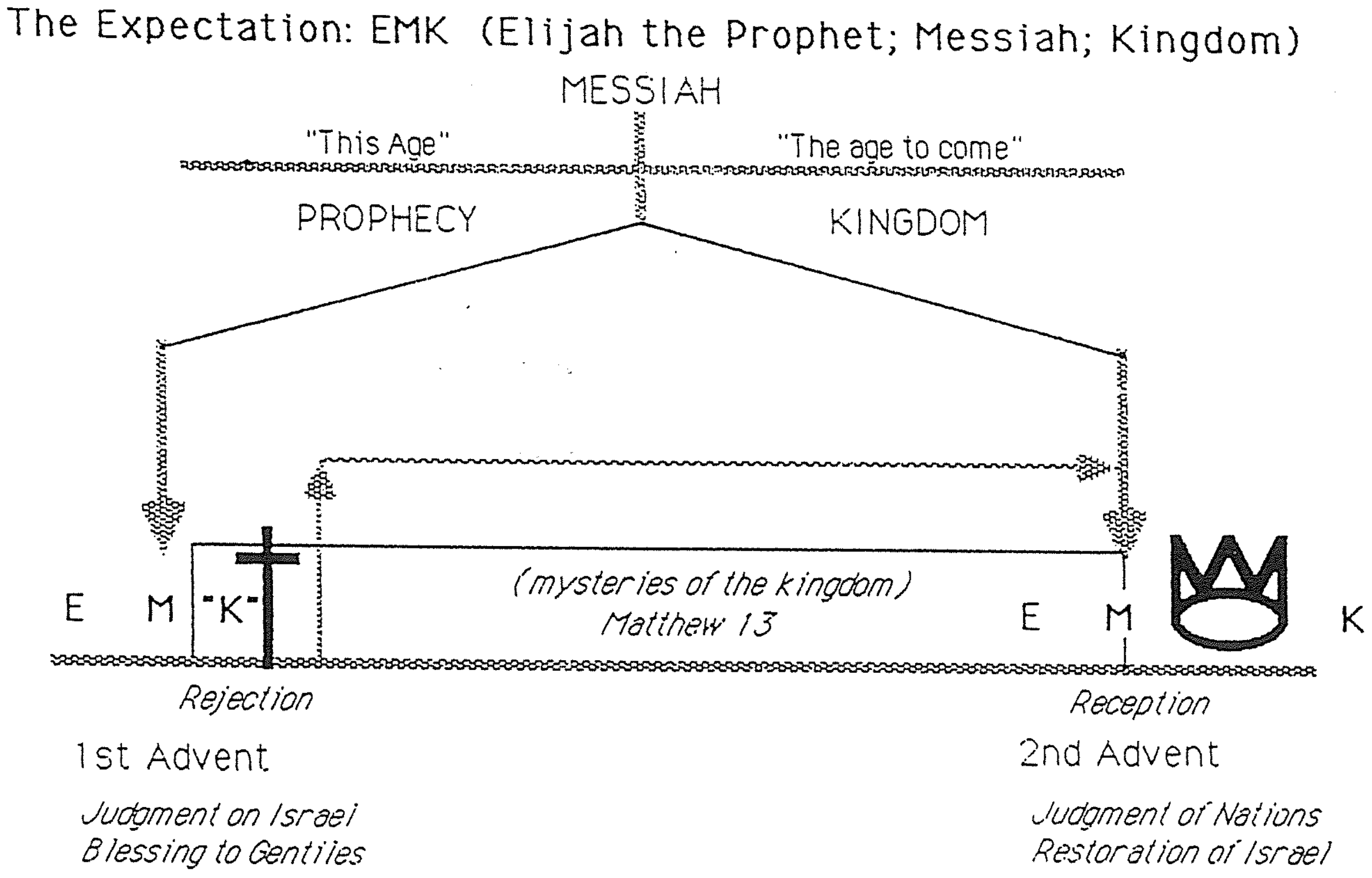 From Malachi to ChristNIV Study Bible, 1423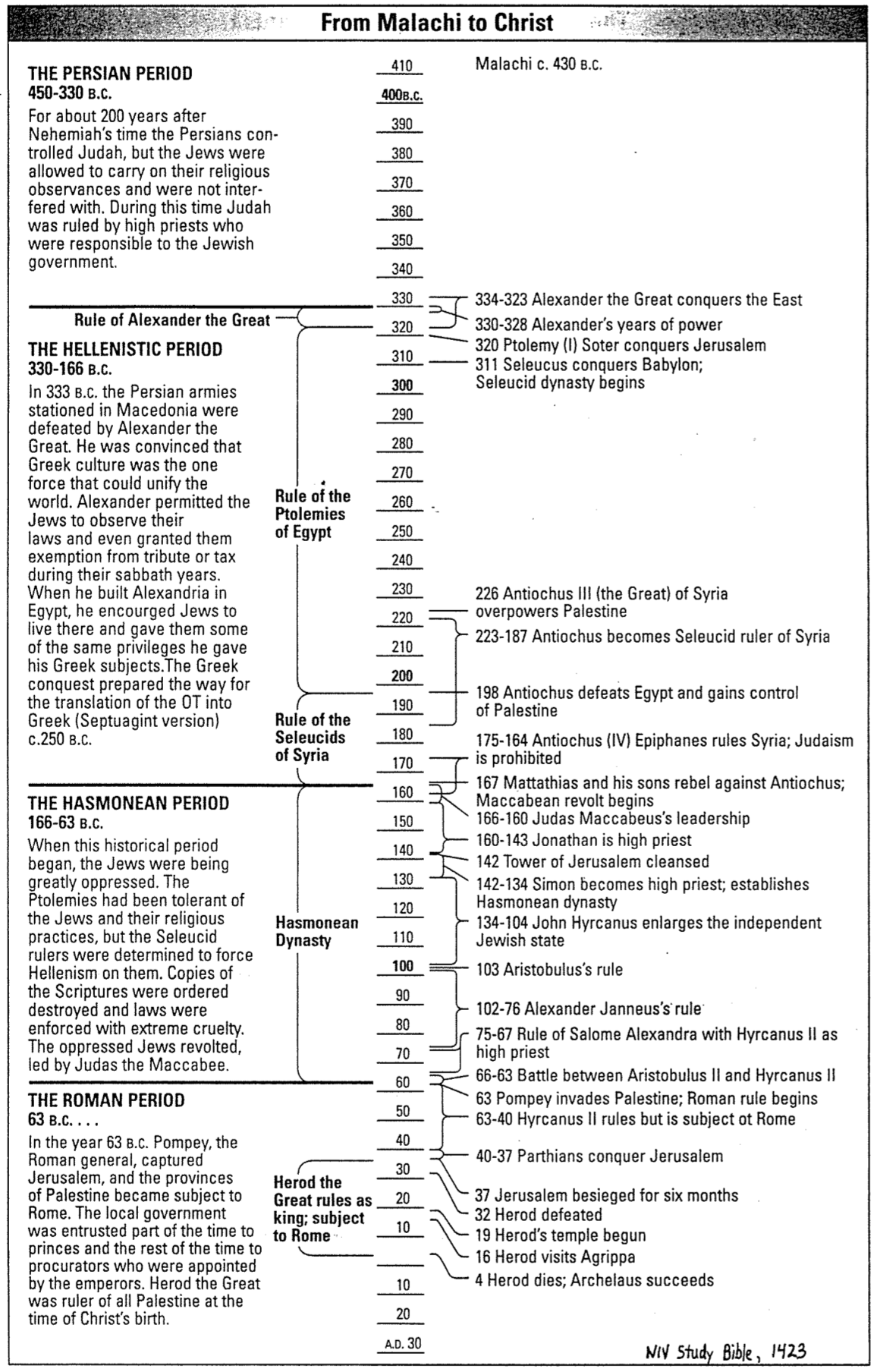 Be GenuineBook of MalachiExegetical Outline (Steps 2-3)Exegetical Idea: The way postexilic Jews should end their hypocrisy was by stopping their excuses and preparing for the coming judgment and blessing.The way postexilic Jews should end their hypocrisy was by avoiding the excuses revealed in their seven self-defensive questions (Chs. 1–3).The book title (“burden” or “oracle”) shows that the LORD is about to rebuke His people Israel through Malachi (1:1).God answers seven self-defensive questions of the Jews so they would end their hypocritical excuses and leave their lifestyle of sin and return to the LORD (1:2–3:18).Israel questions God's love, so he affirms that he chose Israel over its neighbor Edom so they would stop rebelling against his love (1:2-5).Israel questions despising God, so he shows that the priests offer unacceptable Levitical offerings to encourage the nation to honor God (1:6–2:9).Israel questions why God rejects its offerings, so God says they divorce Jews to marry pagans rather than be faithful in their present marriage covenant (2:10-16).Israel questions God's justice, so God promises to send the Messiah to justly judge them (2:17–3:7a).Israel asks how it can repent, so God says to quit robbing Him so the people might ponder how they might be cheating God (3:7b-8a).Israel questions how it robs God, so he says they have withheld his tithes to encourage giving again so that God could bless them (3:8b-12).Israel doubts it blasphemes God, so he shows they give only to get and promises security to the obedient to set the righteous apart from the wicked (3:13-18).The way the Jews should end their hypocrisy was by preparing for Tribulation judgments and millennial blessings was by obeying the law and two “Elijahs” (Ch. 4).God prompts His people to fear Him by declaring that the future day of the LORD (Tribulation and Millennium) will exclude the wicked but heal the righteous (4:1-3).God commands obedience to the Mosaic Law to prepare for the day of the LORD (4:4).God promises that an "Elijah" (first John the Baptist, then Rev 2 witness) will precede the day of the LORD to help Israel repent that they may escape the judgment (4:5-6).Purpose or Desired Listener Response (Step 4)The listeners will replace at least one excuse with obedience instead.Homiletical Outline (Cyclical inductive form)IntroductionInterest: Hypocrisy is rampant and despised.Need: Are you a hypocrite?Subject: How can you be genuine? How can you avoid being a hypocrite?Background: The Jews of Malachi’s day said one thing and did another.Preview: We will see two ways to avoid hypocrisy—two ways to be genuine.Text: The whole book of Malachi gives this double-pronged strategy to defeat hypocrisy(So how can you be genuine? What is the first way to avoid being a hypocrite?)I.	Stop making excuses.Curb hypocrisy by replacing excuses with obedience (Chs. 1–3).Appreciate: Israel questions God's love, so he affirms that he chose Israel over its neighbor Edom so they would stop rebelling against his love (1:1-5).Honor: Israel questions despising God, so he shows that the priests offer unacceptable Levitical offerings to encourage the nation to honor God (1:6–2:9).Bond: Israel questions why God rejects its offerings, so God says they divorce Jews to marry pagans rather than be faithful in their present marriage covenant (2:10-16).Wait: Israel questions God's justice, so God promises to send the Messiah to justly judge them (2:17–3:7a).Repent: Israel asks how it can repent, so God says to quit robbing Him so the people might ponder how they might be cheating God (3:7b-8a).Give: Israel questions how it robs God, so he says they have withheld his tithes to encourage giving again so that God could bless them (3:8b-12).Respect: Israel doubts it blasphemes God, so he shows they give only to get and promises security to the obedient to set the righteous apart from the wicked (3:13-18).Which of these excuses do you need to replace with obedience?(So how can you be genuine? Besides giving excuses, how else can you avoid being a hypocrite?)II.	Consider your future.Fear God by realizing that the future day of the LORD (Tribulation and Millennium) will exclude the wicked but heal the righteous (4:1-3).Obey God’s Law (Mosaic Law for them, Christ’s law for us) since you will be judged in the day of the LORD (4:4).Expect an "Elijah" (first John the Baptist, then Rev 2 witness) to precede the day of the LORD to help Israel repent that they may escape the judgment (4:5-6).(How can you be genuine? How can you avoid being a hypocrite?)ConclusionStop making excuses and consider your future (Main Idea).So how can you curb hypocrisy (Main Points restated)?Quit finding reasons that you cannot obey the LORD (Mal 1–3).Live in light of both judgment and reward (Mal 4)What’s your excuse?Prayer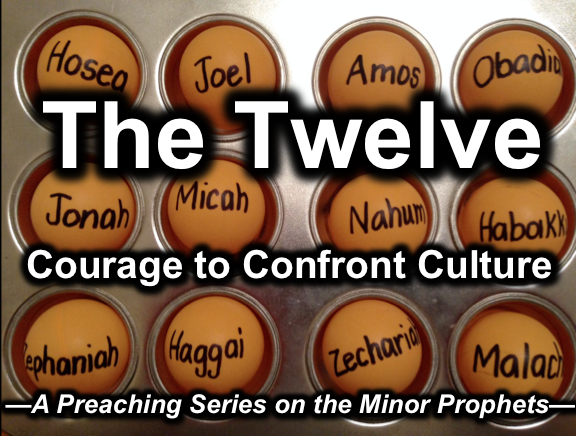 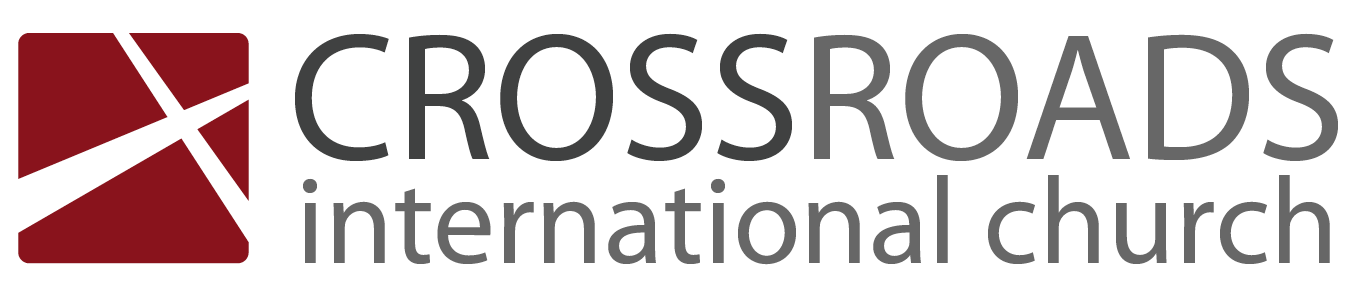 Be GenuineBook of MalachiIntroductionHypocrisy is rampant and despised.Are you a hypocrite?How can you be _________________________?The Jews of Malachi’s day said one thing and did another.I.	Stop making ______________________.Curb hypocrisy by replacing excuses with obedience (Chs. 1–3).Appreciate: Israel questions God's love, so he affirms that he chose Israel over its neighbor Edom so they would stop rebelling against his love (1:1-5).Honor: Israel questions despising God, so he shows that the priests offer unacceptable Levitical offerings to encourage the nation to honor God (1:6–2:9).Bond: Israel questions why God rejects its offerings, so God says they divorce Jews to marry pagans rather than be faithful in their present marriage covenant (2:10-16).Wait: Israel questions God's justice, so God promises to send the Messiah to justly judge them (2:17–3:7a).Repent: Israel asks how it can repent, so God says to quit robbing Him so the people might ponder how they might be cheating God (3:7b-8a).Give: Israel questions how it robs God, so he says they have withheld his tithes to encourage giving again so that God could bless them (3:8b-12).Respect: Israel doubts it blasphemes God, so he shows they give only to get and promises security to the obedient to set the righteous apart from the wicked (3:13-18).Which of these excuses do you need to replace with obedience?II.	Consider your ___________________________.Fear God by realizing that the future day of the LORD (Tribulation and Millennium) will exclude the wicked but heal the righteous (4:1-3).Obey God’s Law (Mosaic Law for them, Christ’s law for us) since you will be judged in the day of the LORD (4:4).Expect an "Elijah" (first John the Baptist, then Rev 2 witness) to precede the day of the LORD to help Israel repent that they may escape the judgment (4:5-6).ConclusionStop making excuses and consider your future (Main Idea).What’s your excuse?Download this sermon PPT and notes for free at BibleStudyDownloads.org/resource/old-testament-preaching/Listen to this message online at cicfamily.com/sermon-listing/PassageOur ExcuseGod’s AnswerAppreciate1:1-5"How have you loved us?"“I chose you but you despise me.”Honor1:6–2:9"How have we despised your name?"“You offer lousy sacrifices.”Bond2:10-16"Why do you despise our offerings?"“You divorce your wives.”Wait2:17–3:7a"Why aren't you just?"“Messiah will judge—so repent.”Repent3:7b-8a"How can we repent?"“Stop robbing me.”Give3:8b-12"How have we robbed you?"“No tithe—that blasphemes me.”Respect3:13-18"How have we blasphemed you?"“Your motive to give is to get.”hypocrisies1 Peter 2:1 hypocrisyMatthew 23:28Mark 12:15Luke 12:11 Timothy 4:2hypocritesMatthew 6:2, 5, 16; 15:7; 16:3; 22:18; 23:13, 14, 15, 29; 24:51Mark 7:6Luke 11:44; 12:56Warning of Judgment for HypocrisyWarning of Judgment for HypocrisyWarning of Judgment for HypocrisyWarning of Judgment for HypocrisyWarning of Judgment for HypocrisyWarning of Judgment for HypocrisyRebuke of Seven Sins Rebuke of Seven Sins Rebuke of Seven Sins Blessing by Heeding Elijah Blessing by Heeding Elijah Blessing by Heeding Elijah Chapters 1–3Chapters 1–3Chapters 1–3Chapter 4Chapter 4Chapter 4Present Present Present Future Future Future Pollution of the Nation Pollution of the Nation Pollution of the Nation Promise to the Nation Promise to the Nation Promise to the Nation 1:1–3:18Israel's 7 QuestionsGod's 7 ResponsesDay of JudgmentObey LawHeed Elijah1:1-5"How have you loved us?"Election4:1-34:44:5-61:6–2:9"How have we despised Your name?"Unacceptable sacrifices2:10-16"Why do You despise our offerings?"Divorce2:17–3:7a"Why aren't you just?"Messiah will judge3:7b-8a"How can we repent?"Stop robbing Me3:8b-12"How have we robbed You?"Withholding tithes3:13-18"How have we blasphemed You?"Materialistic motivesJerusalem in ca. 425 BCJerusalem in ca. 425 BCJerusalem in ca. 425 BCJerusalem in ca. 425 BCJerusalem in ca. 425 BCJerusalem in ca. 425 BCPassageOur ExcuseGod’s Answer1:2b-5"How have you loved us?"“I chose you but you despise me.”1:6–2:9"How have we despised your name?"“You offer lousy sacrifices.”2:10-16"Why do you despise our offerings?"“You divorce your wives.”2:17–3:7a"Why aren't you just?"“Messiah will judge—so repent.”3:7b-8a"How can we repent?"“Stop robbing me.”3:8b-12"How have we robbed you?"“No tithe—that blasphemes me.”3:13-18"How have we blasphemed you?"“Your motive to give is to get.”Grudem’s ViewBiblical ViewProphecy is declaring anything (true or false) that the Spirit brings to one’s mindProphecy is declaring God’s inspired and inerrant revelation to othersThe above definition was invented in 1988 by Wayne GrudemThe above definition has been the teaching of the church for 20 centuriesOT prophets are parallel to NT apostlesOT prophets are parallel to NT prophetsGod changed the definition of prophecy from the OT to the NTGod kept the meaning of prophecy consistent between the two testamentsGod gives some prophecies with errors God gives all prophecies without errors (2 Pet. 1:20-21)Any believer can prophesyOnly those with the gift of prophecy can prophesy (1 Cor. 12:29)There’s two kinds of NT prophecy (fallible and infallible)There’s one kind of NT prophecy(infallible)Fallible prophecy can be inspiredFallible prophecy is false prophecy (Deut. 13:1-5; 18:14-20)God sometimes liesGod always tells the truth as He cannot lie (Heb. 6:18)PassageOur ExcuseGod’s Answer1:2b-5"How have you loved us?"“I chose you but you despise me.”1:6–2:9"How have we despised your name?"“You offer lousy sacrifices.”2:10-16"Why do you despise our offerings?"“You divorce your wives.”2:17–3:7a"Why aren't you just?"“Messiah will judge—so repent.”3:7b-8a"How can we repent?"“Stop robbing me.”3:8b-12"How have we robbed you?"“No tithe—that blasphemes me.”3:13-18"How have we blasphemed you?"“Your motive to give is to get.”PassageOur ExcuseGod’s AnswerAppreciate1:1-5"How have you loved us?"“I chose you but you despise me.”Honor1:6–2:9"How have we despised your name?"“You offer lousy sacrifices.”Bond2:10-16"Why do you despise our offerings?"“You divorce your wives.”Wait2:17–3:7a"Why aren't you just?"“Messiah will judge—so repent.”Repent3:7b-8a"How can we repent?"“Stop robbing me.”Give3:8b-12"How have we robbed you?"“No tithe—that blasphemes me.”Respect3:13-18"How have we blasphemed you?"“Your motive to give is to get.”PassageOur ExcuseGod’s AnswerAppreciate1:1-5"How have you loved us?"“I chose you but you despise me.”Honor1:6–2:9"How have we despised your name?"“You offer lousy sacrifices.”Bond2:10-16"Why do you despise our offerings?"“You divorce your wives.”Wait2:17–3:7a"Why aren't you just?"“Messiah will judge—so repent.”Repent3:7b-8a"How can we repent?"“Stop robbing me.”Give3:8b-12"How have we robbed you?"“No tithe—that blasphemes me.”Respect3:13-18"How have we blasphemed you?"“Your motive to give is to get.”